Jeśli potrzebujesz wsparcia bądź pomocy zadzwoń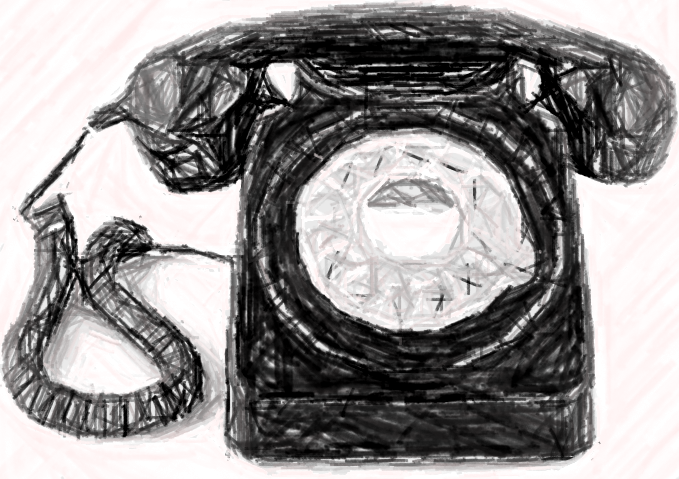 116 111- bezpłatny telefon zaufania dla dzieci i młodzieży- czynny całą dobę.116 123- Bezpłatny kryzysowy telefon zaufania dla dorosłych- codziennie od 14.00 do 22.00.800 70 22 22- Centrum wsparcia dla osób w stanie kryzysu psychicznego- bezpłatny telefon czynny całą dobę.800 120 002- Bezpłatny ogólnopolski telefon dla ofiar przemocy w rodzinie- Niebieska Linia- czynny całą dobę800 119 919  Ogólnopolski Telefon Zaufania Narkotyki – Narkomania -Uzależnienia                   Pamiętaj Nie Jesteś Sam